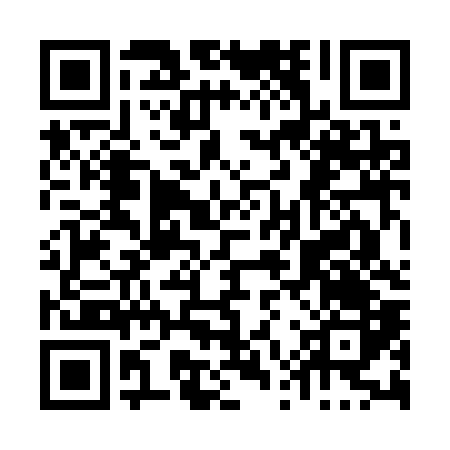 Prayer times for Twelvemile Corner, Colorado, USAMon 1 Jul 2024 - Wed 31 Jul 2024High Latitude Method: Angle Based RulePrayer Calculation Method: Islamic Society of North AmericaAsar Calculation Method: ShafiPrayer times provided by https://www.salahtimes.comDateDayFajrSunriseDhuhrAsrMaghribIsha1Mon3:535:3012:594:588:2810:052Tue3:545:3112:594:588:2810:053Wed3:555:311:004:588:2810:044Thu3:555:321:004:588:2810:045Fri3:565:321:004:588:2710:036Sat3:575:331:004:588:2710:037Sun3:585:341:004:588:2710:028Mon3:595:341:004:588:2610:029Tue4:005:351:014:588:2610:0110Wed4:015:361:014:588:2510:0011Thu4:025:361:014:588:2510:0012Fri4:035:371:014:588:259:5913Sat4:045:381:014:588:249:5814Sun4:055:391:014:588:239:5715Mon4:065:391:014:588:239:5616Tue4:075:401:014:588:229:5517Wed4:085:411:014:588:229:5418Thu4:095:421:014:588:219:5319Fri4:105:431:024:588:209:5220Sat4:125:431:024:588:199:5121Sun4:135:441:024:588:199:5022Mon4:145:451:024:588:189:4923Tue4:155:461:024:578:179:4824Wed4:165:471:024:578:169:4625Thu4:185:481:024:578:159:4526Fri4:195:491:024:578:149:4427Sat4:205:491:024:578:139:4328Sun4:215:501:024:568:139:4129Mon4:235:511:024:568:129:4030Tue4:245:521:024:568:119:3831Wed4:255:531:024:558:099:37